ELEZIONI COMUNALIDOMANDA DI ISCRIZIONE NELLA LISTA ELETTORALE AGGIUNTAAl Sindaco del Comune di MUZZANO (BI)Ai sensi e per gli effetti di cui all'art. 1 del d. Lgs.n. 197/1996, attuativo della Direttiva 94/80/CEE concernente le modalità di esercizio del diritto di voto e di eleggibilità dei cittadini dell'Unione Europea alla elezione diretta del Sindaco e del Consiglio Comunale, il/la sottoscritto/aCHIEDEdi essere iscritto nella lista elettorale aggiunta istituita presso codesto Comune, al fine di poter esercitare il diritto di voto e di eleggibilità nelle Elezioni del Sindaco e del Consiglio Comunale.A tal fine, consapevole delle sanzioni penali previste dall’art.496 del codice penale in relazione alle false dichiarazioni fatte al pubblico ufficiale,DICHIARA:- di essere cittadino/a di uno Stato dell'Unione Europea, e precisamente: Stato:_________________________________________________indirizzo completo *: _______________________________________________di essere residente in Italia nel Comune di Muzzano (BI);di possedere la capacità elettorale nel proprio Stato di origine;che a carico del/la sottoscritto/a non sussistono provvedimenti giudiziari, penali o civili, che comportino, per lo Stato di origine, la perdita dell’elettorato attivo.Il/la sottoscritto/a dichiara inoltre di essere informato/a ai sensi dell'art. 13 d.Lgs 30.06.2003 n. 196 che i dati personali raccolti saranno trattati, anche con strumenti informatici, esclusivamente nell'ambito del procedimento per il quale la presente dichiarazione viene resa.Si allega la fotocopia di un proprio documento d’identità personale in corso di validità. data	FirmaIl presente modulo compilato, firmato e con allegato una fotocopia di un documento d’identità valido, è possibile trasmetterlo al Comune:a mano, al Comune, con sede presso il Comune di Muzzano (BI) in Piazza Parrocchiale n. 1, 13895 Muzzano (BI), nell'ambito del normale orario di apertura;per posta mediante raccomandata a/r;tramite PEC all’indirizzo muzzano@pec.ptbiellese.it;*- Indicare l’indirizzo all’estero completo di via, Comune e Stato.Informativa privacy:Ai sensi del Regolamento (UE) 2016/679 e del D.Lgs. n° 101/2018, i dati personali raccolti sono obbligatori per il corretto svolgimento dell’istruttoria e saranno trattati, anche con strumenti informatici, nell’ambito del procedimento per il quale la presente dichiarazione viene resa, come da informativa disponibile sul sito del Comune di Muzzano.CognomeNomeSessoMaschio		Femmina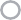 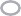 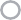 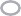 CittadinanzaData di nascitaLuogo di nascitaIndirizzo di residenza in questo ComuneTelefonoEmail